1.	Forgasd el a háromszöget -30°-kal!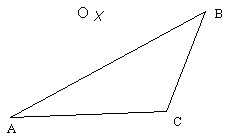 2.	Forgasd el az adott háromszöget az O pont körül az adott szöggel negatív forgásirányba!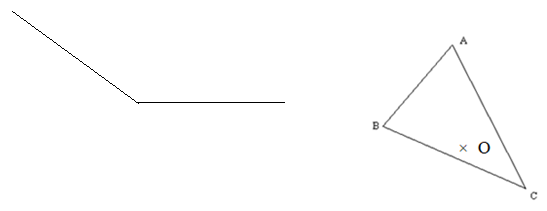 3.	Add meg az összes olyan szöget, amely az α szöggel: 	egyállású:	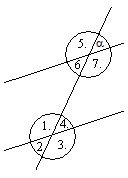 	váltószög, de nem csúcsszög:		társszög:		mellékszög:		csúcsszög:	4.	Írd be a síkidomok sorszámát a halmazábra megfelelő helyére!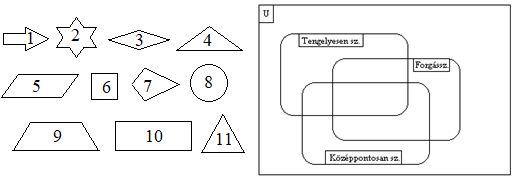 5.	Sorold fel a forgatás tulajdonságait!6.	Egyállású szögek:	7.	Csúcsszögek:	8.	Add meg az ábrán megjelölt szögek nagyságát!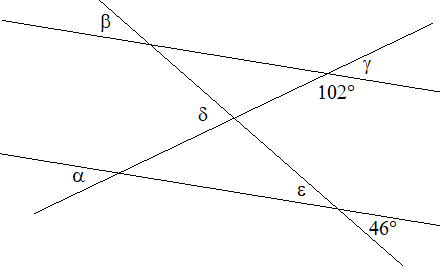 